MADDEYİ NİTELEYEN ÖZELLİKLER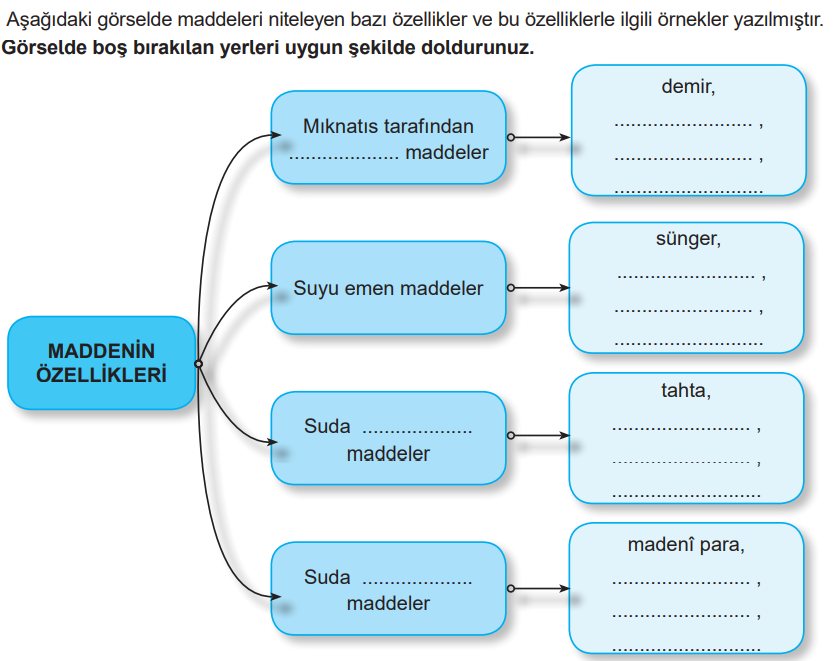 Aşağıdaki maddeleri özelliklerine göre gruplandırınız.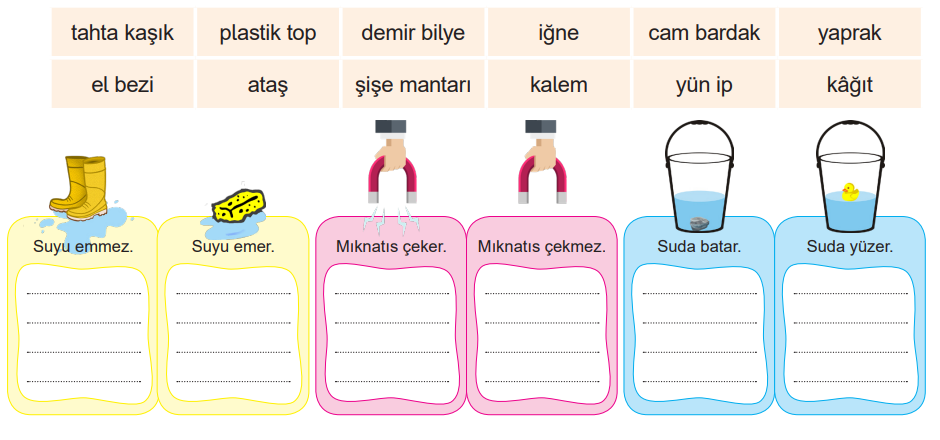 